Informace pro lékaře - vyšetření SARS-CoV-2Vážená paní doktorko, vážený pane doktore, na základě povolení MZČR jsme byly zařazeni mezi laboratoře, které mohou vyšetřovat původce onemocnění COVID-19.Vyšetření bude prováděno pomocí metody real time PCR (metoda doporučená WHO- 2 cíle v genomu n-CoV).Požadavky na odběr: nasofaryngeální výtěr (2 stěry: nosohltan nosem + patrové oblouky. Stěr z obou nosních dírek se provádí jedním tamponem a stěr z krku tamponem druhým. Obě stěrové tyčinky se zalomí do jedné zkumavky s virologickým transportním médiem) viz: doporučený postup při provádění nazofaryngeálního výtěruvšechna místa zajišťující odběr vzorků jsou dle MZČR (mimořádné opatření ze dne 16.3.2020) povinna zajistit vyplnění žádanky pro laboratorní vyšetření obsahující minimálně tyto údaje:jméno, příjmenírodné číslodatum narozenímísto pobytu: obec, ulice, číslo popisnéPSČtelefonní kontakt a email vyšetřovanéhožádanka je ke stažení na: www. cytogenetika.cz/ke staženíV laboratoři NEPROVÁDÍME odběr vzorků pro vyšetření COVID-19.Pokyny pro transport:Odebrané vzorky uchovávat i během transportu při teplotě 1 až 5°C. odebrané vzorky je nutné transportovat v trojobalu např. UN3373 dle pokynů SZÚ Vzorky odděleně od žádanek!!příklad trojobalu:první vrstva: nádoba – musí být vodotěsná, nepropustná, označená (nejlépe šroubovací zkumavka s těsněním ve víčku) a zabalená do vrstvy savého absorpčního materiálu pro případ poškození nádoby v takovém množství, aby pojal všechnu tekutinu obsaženou v primárním obalu druhá vrstva: vodotěsná, nepropustná vrstva je použita k uzavření a ochraně primárního obalu. Velikost by měla odpovídat velikosti zasílaného vzorku. Pokud je druhou vrstvou sáček, je vhodné jej uzavřít lepicí páskou (nepoužívat sponky, špendlíky, sešívačka). Pro každý vzorek použít samostatný sáček s absorpční vložkou.třetí vrstva: pevné vnější balení odpovídající velikosti - chrání druhou vrstvu od fyzických vlivů během transportu.dopravit na pracoviště Brno, Veveří 39, Cytogenetická laboratoř Brno, s.r.o, 2. patro.Výsledky vyšetření:O výsledku vyšetření bude informován indikující lékař výsledkovou zprávuVšechny pozitivní výsledky budou zasílány do registru COVIDDoporučený postup při provádění nazofaryngeálního výtěru:Manipulace s odběrovou soupravou musí být prováděna za sterilních podmínek.Odběrovou soupravu tvoří dva vatové tampony, záznamová karta a zkumavka s virologickým odběrovým médiem. Odběrové médium se uchovává v ledničce při teplotě +2 až +8 °C. Před odběrem je nutné médium rozmrazit tak, aby před použitím neobsahovalo kousky ledu.Největší výtěžnost má odběr v akutní fázi infekce, tj. v prvních třech až čtyřech dnech od rozvoje klinických příznaků onemocnění.Výtěr je nejlépe provést po ránu nalačno, bez předchozího používání kloktadel a jiných dezinficiencií, které zkreslují laboratorní vyšetření. Totéž mohou způsobovat některé zubní pasty.Pacienta před výtěrem necháme zakašlat. Jedním vatovým tamponem provedeme stěr zadní stěny nosohltanu krouživým pohybem tak, aby se setřelo co nejvíce epiteliálních buněk. Je nutné se vyhnout mandlím! Tampon vložíme do virologického odběrového média a asi uprostřed špejli zalomíme o okraj zkumavky. Druhým tamponem vytřeme obě nosní dírky a špejli opět zalomíme o okraj téže zkumavky (co možná nejmenší naředění výtěru).Provedeme přesný zápis údajů do záznamové karty, tj. jméno, rodné číslo pacienta, kód zdravotní pojišťovny, všechny symptomy choroby, dosavadní terapii, jméno a odbornost a IČZ odesílajícího lékaře a jeho telefon.Výtěr v odběrovém médiu ihned uložíme do chladničky  při teplotě +2 až +8 °C. Ideálně co nejrychleji materiál transportovat do laboratoře. Pokud se do laboratoře dostane do 72 hodin, není nutné materiál zamražovat, ale je  nutné důsledně uchovávat při teplotě +2 až +8 °C i během transportu. Nad 72 hodin materiál zamrazíme při teplotě nejméně -18°C. Při následném transportu je nutné udržovat stejnou teplotu, při které byl materiál zamražen.Doporučené metody ve virologické diagnostice, tj. stručné návody pro odběr, uchovávání, transport, zpracování a volbu nejvhodnějšího typu vyšetření a s tím spojeného způsobu odběru klinického materiálu je uveden v Acta hygienica, epidemiologica et microbiologica (AHEM) č. 1/2000.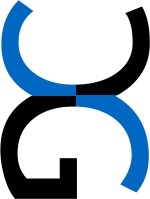 Cytogenetická laboratoř BrnoVeveří 476/39, 602 00 Brno www.cytogenetika.cz , telefon: +420 545 247 489e-mail: cytogenetika@cytogenetika.czZdravotnická laboratoř č. 8067 akreditovaná ČIA  dle ČSN EN ISO 15189: 2013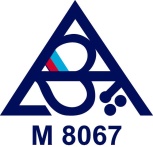 